11.5 Graphing Transformation of Log Functions     Name ____________________	PAP Algebra 2	Example 1 Graph . First get three points on the inverse.  Inverse Equation: 					Domain: ______________					Range: _______________					HA: _________________Now, using the fact that logs are inverses of exponential functions, create a table for and graph.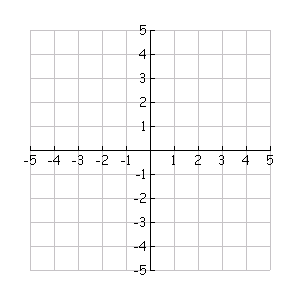 Exponential functions have a horizontal asymptote; therefore, a log function should have a __________ asymptote. Make sure to include the asymptote, as a dotted/dashed line, on all your log graphs.VA: _______________         Domain: _____________         Range: ____________Example 2 Graph .First, note the transformations of ? ____________________________Step 1: Make a table of values for y = Step 2: Make a table of values for y = log3x.  Step 3: Make a table of values for y =3 log3x + 2	Step 4: Graph the shifted equation.VA: _______________         Domain: _____________         Range: ____________a)  Did the vertical asymptote move from the parent function? Why or why not? 3) Graph y = log4(x + 2)-3.Step 1: Make a table of values for y = ___________Step 2: Make a table of values for y = ___________  Step 3: Make a table of values for y = ___________Step 4: Graph the shifted equation.Transformations: VA: _______________         Domain: _____________         Range: ____________a)  Did the vertical asymptote move from the parent function? Why or why not? 	4)  Given y=  			5) Given y=  			Transformations:					 Transformations:	VA:							 VA:	Domain:						 Domain:	Range:						 Range:6) Given y=  				7) Given y=  	Transformations:					Transformations:	VA:							VA:	Domain:						Domain:Range:						Range: